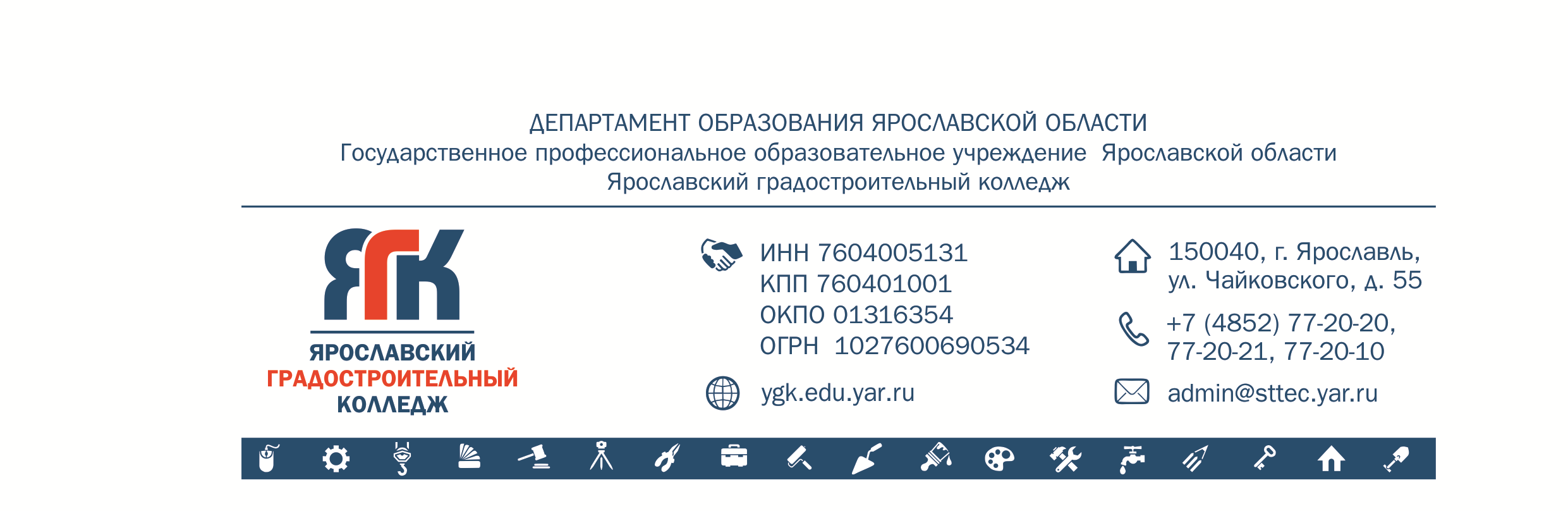 Сведения о персональном составе педагогических работников детского технопарка «Кванториум»№п/пФамилия Имя ОтчествоУровень образования, образование, специальность, квалификация, ученая степеньДолжностьНаправление обученияПовышение квалификацииПед.стаж работы по специальности на 01.09.2021Общий стаж на 01.01.2021Наличие квалификационной категорииДата присвоения квалификационной категорииВолков Сергей ВалерьевичСреднее профессиональноеГосударственное образовательное учреждение среднего профессионального образования Ярославской области Ярославский промышленно - экономический колледж, специальность Автоматизированные системы обработки информации и управления (по отраслям), квалификация Техник - 2013г.Педагог дополнительного образования мобильного детского технопарка "Кванториум"ХайтекНоябрь - декабрь 2020г - ГАУ ДПО ЯО ИРО - ПК - Развитие профессиональных компетенций педагогов дополнительного образования в условиях современной техносферы- 56чМай – июль 2021г. - ФГБОУ ДО ФЦДО – ПК – Основы технологии формирования гибких компетенций при обучении проектной деятельности – 48ч1г.5л.3мес.Егоров Роман ВикторовичФГБОУ ВО Ярославский государственный педагогический университет им К.Д.Ушинского, направление подготовки Педагогическое образование, квалификация магистр - 2019г.Педагог дополнительного образования детского технопарка "Кванториум"Информационные технологииМарт 2020г. - "Фонд новых форм развития образования" - ПК - Основы технологии формирования гибких компетенций при обучении проектной деятельности - 48ч.Сентябрь - октябрь 2020г. - ФГАОУ ВО Санкт - Петербургский политехнический университет Петра Великого - ПК - Технологии "Фабрик Будущего" - 108ч.Октябрь - ноябрь 2020г. - ФГБОУ ВО Ярославский государственный технический университет - ПК - Основы кибербезопасности и защиты данных - 24ч Декабрь 2020г. - февраль 2021г. - ФГБОУ ДО ФДЭБЦ - ПК - Управление организацией дополнительного образования технической направленности. Базовый уровень - 48ч.Июль – август 2021г. – ФГАОУ ВО Санкт – Петербургский политехнический университет Петра Великого – ПК – Инновационные и цифровые технологии в образовании – 72чДекабрь 2020г. – февраль 2021г. – ФГБОУ ДО ФДЭБЦ – Управление организацией дополнительного образования технической направленности. Базовый уровень – 48ч 2г.9мес.1г.9месЗайцева Марта АндреевнаВысшееФГБОУ ВПО Ярославский государственный университет им.П.Г.Демидова, квалификация музеолог, специальность музеология - 2013 г.Педагог дополнительного образования  детского технопарка "Кванториум"Промышленный дизайнМарт 2020г. - "Фонд новых форм развития образования" - ПК - "Основы технологии формирования гибких компетенций при обучении проектной деятельности"-48ч. Октябрь 2020г. - ГАУ ДПО ЯО ИРО - ПК - Профстандарт педагога дополнительного образования детей и взрослых - 56ч. Октябрь - ноябрь 2020г. - ГАУ ДПО ЯО ИРО - ПК - Развитие профессиональных компетенций педагогов дополнительного образования в условиях современной техносферы - 56ч. Ноябрь 2020 - Союз Молодые профессионалы (Ворлдскиллс Россия) - ПК - Эксперт чемпионата Ворлдскиллс Россия - 25,5ч2г.2мес.1г.7мес.Иващенко Михаил СергеевичВысшееФедеральное государственное бюджетное образовательное учреждение высшего образования Ярославский государственный технический университет, специалист Наземные транспортно - технологические средства, квалификация инженер - 2019г.Педагог дополнительного образования мобильного детского технопарка "Кванториум"" Хайтек1г.1г.1мес.Карпова Валерия АлександровнаВысшееФГБОУ ВО "Ярославский государственный педагогический университет им.К.Д.Ушинского, квалификация магистр, направление подготовки педагогическое образование - 2017г.Педагог дополнительного образования мобильного детского технопарка "Кванториум"Информационные технологииВиртуальная и дополненная реальностьЯнварь 2016г. - ГАУ ДПО ЯО ИРО - ПК - "ФГОС СПО Контроль результатов освоения профессионального модуля - 24ч.Февраль 2017г. - ГАУ ДПО ЯО ИРО - ПК - "Организация исследовательской деятельности студентов СПО" - 48ч. Июнь-июль 2020г.-"Фонд новых форм развития образования - ПК - Основы технологии формирования гибких компетенций при обучении проектной деятельности на базе мобильного технопарка "Кванториум"-48ч.Ноябрь 2020г. - ГАУ ДПО ЯО ИРО - ПК - "Повышение доступности дополнительного образования детей - 56 ч.Март 2021г. - ГАУ ДПО ЯО ИРО - ПК - Повышение доступности дополнительного образования для детей с ограниченными возможностями здоровья - 56ч.7л.4мес.6л.11мес.Карпова Юлия ВалерьевнаСреднее профессиональноеГОУ СПО ЯО Ярославский градостроительный колледж, специальность автоматизированные системы обработки информации и управления (по отраслям), квалификация техник - 2012г.Педагог дополнительного образования  детского технопарка "Кванториум"Информационные технологииОктябрь-ноябрь 2020 - ФГБОУ ВО Ярославский государственный технический университет - ПК - Разработка мобильного приложения в среде MIT App Inventor - 24ч.Ноябрь 2020 г. - Институт дополнительного профессионального образования и кадрового инжиниринга "Горизонт - ПК - Интернет вещей. Level 0 - 72ч.Май – июль 2021г. - ФГБОУ ДО ФЦДО – ПК – Основы технологии формирования гибких компетенций при обучении проектной деятельности – 48ч Июнь – август 2021г - ФГБОУ ДО ФЦДО – ПК – Использование метода кейсов при обучении учащихся информационным технологиям. Вводный уровень – 48чНоябрь 2021г. – GeekBrains – Курс «Веб – разработка. Быстрый старт»1г.8л.3мес.Кискина ИринаАлексеевнаВысшееФГБОУ ВО Ярославский государственный педагогический университет им. К.Д.Ушинского, направление подготовки Педагогическое образование (с двумя профилями подготовки), квалификация бакалавр - 2008 г., направление подготовки Педагогическое образование, магистр - 2020г.Педагог дополнительного образования детского технопарка "Кванториум"Информационные технологии Промышленная робототехникаМарт 2020 г. - Фонд новых форм развития образования - ПК - Основы технологии формирования гибких компетенций при обучении проектной деятельности - 48ч Октябрь - ноябрь 2020г. - ФГБОУ ВО Ярославский государственный технический университет - ПК- Разработка мобильного приложения в среде MIT App Inventor - 24ч Август - октябрь 2020г. - ФГБОУ ВО Московский государственный психолого - педагогический университет - ПК - Программа повышения квалификации наставников по проведению рефлексии профессиональных проб и модели осознанности и целеустремленности у обучающихся 6-11-х классов - 16ч. Октябрь - ноябрь 2020г. - ГАУ ДПО ЯО ИРО - ПК - Развитие профессиональных компетенций педагогов дополнительного образования в условиях современной техносферы - 56ч.Ноябрь 2020г - ГАПОУ РС (Я) Якутский колледж связи и энергетики им П.И.Дудкина - ПК - Разработка мобильных приложений - 72чИюнь – октябрь 2021г. – ФГБОУ ДО ФЦДО – ПК – Эффективные инструменты реализации проектной деятельности – 48ч1г 11мес.1г.3мес.Соответствие занимаемой должностиПротокол № 1 30.09.2021 (2026)Колесников Владислав ОлеговичВысшееГОУ ВПО Ярославский государственный технический университет, квалификация инженер, специальность промышленное и гражданское строительство - 2010г.Педагог дополнительного образования мобильного детского технопарка "Кванториум"Информационные технологииВиртуальная и дополненная реальность Июнь-июль 2020г. - "Фонд новых форм развития образования - ПК - Основы технологии формирования гибких компетенций при обучении проектной деятельности на базе мобильного технопарка "Кванториум"- 48 ч. Октябрь-ноябрь 2020г. - ФГБОУ ВО Ярославский государственный технический университет - ПК- "Основы кибербезопасности и защиты данных"-24ч1г.8л.6мес.Коняева Мария НиколаевнаСреднее профессиональноеГПОУ ЯО Ярославский градостроительный колледж, квалификация Архитектор, специальность Архитектура - 2017г.Педагог дополнительного образования мобильного детского технопарка "Кванториум"Промышленная робототехникаПромышленный дизайнИюнь-июль 2020г. - "Фонд новых форм развития образования - ПК - Основы технологии формирования гибких компетенций при обучении проектной деятельности на базе мобильного технопарка "Кванториум"- 48 ч1г.8мес.КуличкинаМария АлексеевнаВысшееФГБОУ ВПО «Ярославский государственный педагогический университет им.К.Д. Ушинского, квалификация Менеджер, специальность Менеджмент организации – 2014г.ФГБОУ ВО «Ярославский государственный педагогический университет им.К.Д. Ушинского, квалификация Магистр, направление подготовки Педагогическое образование – 2016г.ФГБОУ ВО «Ярославский государственный педагогический университет им.К.Д. Ушинского, квалификация Исследователь. Преподаватель - исследователь, направление подготовки (аспирантура) Образование и педагогические науки – 2019г.Методист детского технопарка «Кванториум»Апрель – октябрь 2018г. – ФГБОУ ВО «Ярославский государственный педагогический университет им.К.Д. Ушинского – Переподготовка – Преподаватель высшей школы – 504чСентябрь – ноябрь 2018г. – Национальный исследовательский Нижегородский государственный университет им.Н.И.Лобачевского – ПК – Электронная информационно – образовательная среда вуза – 72чМай - июнь 2019г. – ФГБОУ ВО «Ярославский государственный педагогический университет им.К.Д. Ушинского – ПК – Основы консультирования абитуриентов – 24чНоябрь – декабрь 2019г. – Национальный исследовательский Нижегородский государственный университет им.Н.И.Лобачевского – ПК – Методическое обеспечение работы наставника в проектной деятельности – 72чДекабрь 2019г. – ФГБОУ ВО Костромской государственный университет – ПК – Эффективный интернет – маркетинг – 72чДекабрь 2019г. – ФГБОУ ВО Костромской государственный университет – ПК – Разработка контента для цифровых медиа – 72чЛандик Алексей ВладимировичВысшееГОУ ВПО Ярославский государственный технический университет, квалификация инженер, специальность Автоматизация технологических процессов и производств - 2011г.Педагог дополнительного образования детского технопарка "Кванториум"Информационные технологииМарт 2020г. - "Фонд новых форм развития образования" - ПК - "Основы технологии формирования гибких компетенций при обучении проектной деятельности"- 48ч.Март 2020г. - ФГАУ "Фонд новых форм развития образования" - ПК - Основы технологии формирования гибких компетенций при обучении проектной деятельности - 48ч.Октябрь - ноябрь 2020г. - ГАУ ДПО ЯО ИРО - ПК - Развитие профессиональных компетенций педагогов дополнительного образования в условиях современной техносферы - 56ч.Январь 2021г. - ГАУ ДПО ЯО ИРО - ПК - Профстандарт педагога дополнительного образования детей и взрослых - 56ч.1г.9л.2мес.Милешин Роман ВалерьевичВысшееЯрославский государственный университет имени П.Г.Демидова, квалификация Математик, системный программист, специальность "Прикладная математика и информатика" - 2004 г. Педагог дополнительного образования детского технопарка "Кванториум"Виртуальная и дополненная реальностьФевраль - декабрь 2020г. - ГАУ ДПО ЯО ИРО - Переподготовка - Педагогическая деятельность в сфере дополнительного образования - 500ч. Май 2019г. - Фонд новых форм развития образования - ПК - Основы технологии формирования гибких компетенций при обучении проектной деятельности - 72ч.Июль 2019г. - Фонд новых форм развития образования - ПК - Технологии виртуальной и дополнительной реальности в проектной деятельности детей - 48ч.   Июль - август 2019г. - Фонд новых форм развития образования - ПК - Основы математического моделирования в дополнительном образовании детей: базовый уровень - 40ч.Декабрь 2020г. - январь 2021г. - ФГБОУ ДО ФДЭБЦ - ПК - Проектная деятельность в дополнительном образовании детей по направлению "Математика". Базовый уровень. - 40ч.Декабрь 2020г. – январь 2021г. – ФГБОУ ДО ФДЭБЦ – ПК – Проектная деятельность в дополнительном образовании детей по направлению «Математика». Базовый уровень – 40ч 3г.10мес.13л.2мес.Соответствие занимаемой должностиПротокол № 1 30.09.2021 (2026)Митрошина Юлия ВладимировнаИркутский государтвенный университет, квалификация Филолог.Преподаватель русского языка и литературы, специальность "Филология.Русский язык и литература" - 2001 г.                     НОУ ВПО Российская международная академия туризма, квалификация Менеджер, специальность "менеджмент организации" - 2006 г.Методист детского технопарка "Кванториум"Сентябрь 2018г. - май 2019г. - ФГБОУ ВО Ярославский государственный педагогический университетим.К.Д.Ушинского - Переподготовка - Логопедия. Диагностико - консультативная и коррекционная работа с детьми с речевой патологией - 600ч.                       Март - май 2020г. - ФГАУ "Фондновых форм развития образования" - ПК - Education Is My Profession. Насмотренность в образовании - 30ч.              Май 2020г. - Ассоциация руководителей образовательных организаций - Семинар - Актуальные вопросы и практические рекомендации по оценке качества дополнительного образования детей - 6ч.                 Сентябрь 2020г. - ФГАОУ ВО Уральский федеральный университет имени первого Президента России Б.Н.Ельцина - ПК - Феномен экстрабилити: практики инклюзивного взаимодействия - 12ч                                                    Октябрь 2020г. - ГАУ ДПО ЯО ИРО - ПК - Профстандарт педагога дополнительного образования детей и взрослых - 56ч                                      Октябрь 2020г. - Рыбинский филиал ГОАУ ДО ЯО Центра детско - юношеского технического творчества детский технопарк "Кванториум 76" - Семинар - Особенности сопровождения проектной деятельности детских команд - 3ч.                           Декабрь 2020 - январь 2021г. - ФГБОУ ДО ФДЭБЦ - ПК - Технология проектирования образовательной и воспитательной среды. Начальный уровень. - 48ч  Март 2021г. - ГАУ ДПО ЯО ИРО - ПК - Повышение доступности дополнительного образования для детей с ограниченными возможностями здоровья - 56ч.  Июнь – октябрь 2021г. – ФГБОУ ДО ФЦДО – ПК – Эффективные инструменты реализации проектной деятельности – 48чДекабрь 2020г. – январь 2021г. – ФГБОУ ДО ФДЭБЦ – ПК – Технология проектирования образовательной и воспитательной среды. Начальный уровень – 48ч9л3мес.16л.6мес.Овсянникова Ирина БорисовнаВысшееФГБОУ ВПО "Ярославский государственный педагогический университет им.К.Д.Ушинского, квалификация специалист по рекламе, специальность "Реклама" - 2013 г.Педагог дополнительного образования детского технопарка "Кванториум"Промышленный дизайнМай 2019г. - "Фонд новых форм развития образования" - ПК - "Основы технологии формирования гибких компетенций при обучении проектной деятельности - 72ч. Октябрь - ноябрь 2019г. - ФГАОУ ВО Санкт - петербургский политехнический университет Петра Великого - ПК - "Передовые производственные технологии" - 150ч.   Июль 2019г. - "Фонд новых форм развития образования" - ПК - "Основы дизайн - проектирования в дополнительном образовании детей" - 56ч. Август-октябрь 2020 ФГБОУ ВО "Московский государственный психолого-педагогический университет" - ПК - Программа повышения квалификации наставников по проведению рефлексии профессиональных проб и модели осознанности и целеустремленности у обучающихся 6-11-х классов - 16ч. Ноябрь 2020г. - ГАУ ДПО ЯО ИРО - ПК - "Повышение доступности дополнительного образования детей"-56ч.Декабрь 2020г. - январь 2021 - ФГБОУ ДО ФДЭБЦ - ПК - Постановка и решение проектных задач методами промышленного дизайна в дополнительном образовании детей. Базовый уровень - 40ч. Октябрь - ноябрь 2020г. - ФГБОУ ВО Ярославский государственный технический университет - ПК -Введение в цифровой маркетинг. Создание и настройка Landing page -24ч  Сентябрь - октябрь 2020г. - ФГАОУ ВО Санкт-Петербургский политехнический университет Петра Великого - ПК - Основы проектной деятельности - 108чИюнь – август 2021г. – ФГБОУ ДО ФЦДО – ПК – Промышленный дизайн: от идеи до упаковки. Базовый уровень – 52чИюнь – октябрь 2021г. - ФГБОУ ДО ФЦДО – ПК – Эффективные инструменты реализации проектной деятельности – 48ч12л.11л.4месПарыгин Игорь АлександровичФГОУ ВПО Ярославский государственный театральный институт, специальность Актёрское искусство, квалификация артист театра кукол - 2010г., ФГОБУ ВПО Финансовый университет при Правительстве Российской Федерации, специальность Государственное и муниципальное управление, квалификация менеджер - 2013 г.     Педагог - организатор детского технопарка "Кванториум"Февраль - декабрь 2020г. - ГАУ ДПО ЯО ИРО - Переподготовка - Педагогическая деятельность в сфере дополнительного образования - 446ч.9 мес.5л.2мес.Перевалова Альбина АлександровнаВысшееГОУ ВПО Вятский государственный университет, специальность Технология машиностроения, квалификация инженер - 2008г.Педагог дополнительного образования "Кванториум"ХайтекФевраль - декабрь 2020г. - ГАУ ДПО ЯО ИРО - Переподготовка - Педагогическая деятельность в сфере дополнительного образования - 500ч.  Март 2020г. - "Фонд новых форм развития образования" - ПК - "Основы технологии формирования гибких компетенций при обучении проектной деятельности"- 48ч. Апрель 2020г. - ФГАОУ ВО Санкт - Петербургский политехнический университет Петра Великого - ПК - Передовые производственные технологии - 150ч.   Август - октябрь 2020г. - ФГБОУ ВО "Московский государственный психолого - педагогический университет "- ПК - Программа повышения квалификации наставников по проведению рефлексии профессиональных проб и модели осознанности и целеустремленности у обучающихся 6-11-х классов - 16ч. Октябрь 2020г. - ГАУ ДПО ЯО ИРО - ПК - Профстандарт педагога дополнительного образования детей и взрослых - 56ч.   Октябрь 2020г. - Рыбинский филиал ГОАУ ДО ЯО Центра детско - юношеского технического творчества ДТ "Кванториум 76" - ПК - Особенности сопровождения проектной деятельности детских команд - 3ч.  Июнь – октябрь 2021г. – ФГБОУ ДО ФЦДО – ПК – Эффективные инструменты реализации проектной деятельности – 48ч1г 8мес.6л.4мес.ПротопоповаЛюдмилаАндреевнаВысшееФедеральное государственное бюджетное образовательное учреждение высшего образования Ярославский государственный педагогический университет им.К.Д.Ушинского, квалификация магистр, направление подготовки Педагогическое образование – 2020г.Педагог дополнительного образования мобильного детского технопарка "Кванториум"Промышленная робототехника4гна 06.09.20214г11мРыжов Иван АнатольевичВысшееФГБОУ ВО "Ярославский государственный педагогический университет им.К.Д.Ушинского, направление подготовки география, квалификация бакалавр - 2019 г.Педагог дополнительного образования мобильного детского технопарка "Кванториум"Геоинформационные технологииАэротехнологии1г.3г.9мес.Суид СафуанВысшееФГБОУ ВПО Ярославский государственный технический университет, специальность технология машиностроения, инженеростроения, квалификация инженер - 2013 г специальность Химическая технология (аспирантура), квалификация Исследователь. Преподаватель-исследователь - 2019 г.Педагог дополнительного образования детского технопарка"Кванториум"ХайтекМарт 2020 - "Фонд новых форм развития образования" - ПК - Основы технологии формирования гибких компетенций при обучении проектной деятельности"- 48ч Апрель 2020г. - ФГАОУ ВО Санкт-Петербургском политехническом университете Петра Великого - ПК - Передовые производственные технологии - 150ч Август 2020г. - ФГАУ "Фонд новых форм развития образования" - ПК - Перспективные технологии прототипирования и обработки материалов в дополнительном образовании детей: базовый уровень - 40чАвгуст - октябрь 2020г. - ФГБОУ ВО Московский государственный психолого - педагогический университет - ПК - Программа повышения квалификации наставников по проведению рефлексии профессиональных проб и модели осознанности и целеустремленности у обучающихся 6-11-х классов - 16ч.  Октябрь 2020г. - ГАУ ДПО ЯО ИРО - ПК – Профстандарт педагога дополнительного образования детей и взрослых - 56ч Октябрь 2020г. - Рыбинский филиал ГОАУ ДО ЯО Центр детско - юношеского технического творчества ДТ "Кванториум 76" - Семинар - Основы программирования на языке Python - 3ч  Октябрь 2020г. - Рыбинский филиал ГОАУ ДО ЯО Центр детско - юношеского технического творчества ДТ "Кванториум 76" - Семинар - Особенности сопровождения проектной деятельности детских команд - 3ч Февраль 2021г. - Академия наставников - ПК - Сценирование и планирование в работе наставника - 24ч Февраль 2021 - Академия наставников - ПК - Как стать наставником проектов - 24чФевраль 2021 - Академия наставников - ПК - От хакатона до проектной школы - 22ч.Февраль 2021 - Академия наставников - ПК - Наставник участников Олимпиады КД НТИ - 36ч. Май 2021г. - Академия наставников - ПК - Наставник предпринимательского проекта - 14ч  Май2021г. - Академия наставников - ПК - Десять компетенций наставника студенческого проекта - 24ч1г 7 мес.6л.6мес.Терехова Екатерина ОлеговнаВысшееФГБОУ ВО "Ярославский государственный университет им.П.Д.Демидова, направление подготовки Электроника и наноэлектроника, квалификация бакалавр - 2014 г., квалификация магистр- 2016 г.Педагог дополнительного образования мобильного детского технопарка "Кванториум"Промышленная робототехникаПромышленный дизайнНоябрь 2020г. - ГАУ ДПО ЯО ИРО - ПК - Повышение доступности дополнительного образования детей - 56ч Январь 2021г. - ГАУ ДПО ЯО ИРО - ПК - Профстандарт педагога дополнительного образования детей и взрослых - 56ч.Май – июль 2021г. - ФГБОУ ДО ФЦДО – ПК – Основы технологии формирования гибких компетенций при обучении проектной деятельности – 48ч 1г.4г.9мес.Трубин Александр ВикторовичВысшееТашкентский политехнический институт им. Беруни, специальность Прикладная геодезия, квалификация Инженер-геодезист - 1981г.Педагог дополнительного образования мобильного детского технопарка "Кванториум"Геоинформационные технологииМай 2017г. - Автономная некоммерческая организация дополнительного профессионального образования "Строительный учебный центр "Основа" - ПК - Организация и управление инженерными изысканиями - 72ч.Март 2020г. - "Фонд новых форм развития образования" - ПК "Основы технологии формирования гибких компетенций при обучении проектной деятельности - 48чМарт 2020г. - ООО "Гексагон Геосистемс Рус" - ПК - Применение роботизированного тахеометра и спутникового оборудования для выполнения практических заданий чемпионата WorldSkills по компетенции "Геодезия" - 16ч.Сентябрь 2020г. "Фонд новых форм развития образования"- ПК - Геоинформационные технологии в дополнительном образовании детей - 40ч.Октябрь 2020г. - Сертификат по программе "Теоретическая и практическая подготовка специалистов эксплуатации комплекса беспилотных летательных аппаратов "Геоскан 101"Октябрь-ноябрь 2020г. - ГАУ ДПО ЯО ИРО- ПК - Развитие профессиональных компетенций педагогов дополнительного образования в условиях современной техносферы-56ч.Ноябрь 2020г. - Союз Молодые профессионалы (Ворлдскиллс Россия) - ПК - Эксперт чемпионата Ворлдскиллс Россия - 25,5ч38л.8мес.38л.Шевцов Юрий ЕвгеньевичВысшееГОУ ВПО Ярославский государственный технический университет, специальность архитектура, квалификация архитектор - 2007 г.Педагог дополнительного образования детского технопарка "Кванториум"Виртуальная и дополненная реальность Март 2020г.-"Фонд новых форм развития образования" - ПК - Основы технологии формирования гибких компетенций при обучении проектной деятельности"- 48ч.1г.14л.9мес.Шилович Егор СергеевичВысшее ФГБОУ ВО Ярославский государственный педагогический университет им.К.Д.Ушинского, направление подготовки Педагогическое образование, квалификация магистр - 2018 г.Педагог – организатор детского технопарка «Кванториум»Апрель 2021г. – ГАУ ДПО ЯО ИРО – Семинар – Развитие навыков учебной, проектно – исследовательской, творческой деятельности как инструмента мотивации обучающихся к саморазвитию – 8чДекабрь 2020г. – январь 2021г. – ФГБОУ ДО ФДЭБЦ – ПК – Технология проектирования образовательной и воспитательной среды. Начальный уровень – 48ч5л2м4г6мШипин Алексей ЮрьевичВысшееФГБОУ ВО Ярославский государственный педагогический университет им.К.Д.Ушинского, направление подготовки география, квалификация бакалавр - 2019 г.Педагог дополнительного образования мобильного детского технопарка "Кванториум"Геоинформационные технологииАэротехнологииНоябрь - декабрь 2020г - ГАУ ДПО ЯО ИРО - ПК - Развитие профессиональных компетенций педагогов дополнительного образования в условиях современной техносферы- 56ч1г.6 мес.